Publicado en Monzón el 09/05/2017 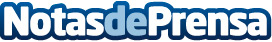 Informática Ingenia recomienda el blog de Ahora Freeware para conocer las novedades de gestión empresarialInformática Ingenia, empresa de aragonesa de servicios informáticos y mantenimiento informático, distribuye desde 2014 el software Ahora Express ERP y CRM, un modelo de negocio diferente con licencias gratuitas y garantías de por vidaDatos de contacto:Montserrat García CastillónComunicaciónNota de prensa publicada en: https://www.notasdeprensa.es/informatica-ingenia-recomienda-el-blog-de Categorias: Comunicación Logística E-Commerce Software Recursos humanos http://www.notasdeprensa.es